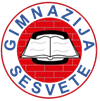 GIMNAZIJA SESVETEBistrička 7, 10360 SesveteRKP: 16738Matični broj: 03564231; OIB: 69909107858Oznaka razine: 31; Šifra djelatnosti: 8531Razdjel: 000; Šifra grada/općine: 133BILJEŠKE UZ FINANCIJSKA IZVJEŠĆA ZA RAZDOBLJESIJEČNJA DO 31. PROSINCA 2020. GODINEGimnazija Sesvete posluje u skladu sa Zakonom o odgoju i obrazovanju u osnovnoj i srednjoj školi       (NN 87/08, 86/09, 92/10, 105/10, 90/11, 5/12, 16/12, 86/12, 126/12, 94/13, 152/14, 07/17, 68/18, 98/19), te Statutom škole. Djelatnost škole odvija se u školskoj zgradi i dvorani, Bistrička 7 u Sesvetama.Godišnja financijska izvješća Gimnazije Sesvete sastavljena su nakon što su proknjižene sve poslovne promjene, događaji i transakcije za razdoblje siječanj – prosinac 2020. godine, nakon što su knjiženja obavljena pravilno i ažurno temeljem vjerodostojne knjigovodstvene dokumentacije prema propisanom računskom planu. Izvješća su sastavljena i predaju se prema odredbama Pravilnika o financijskom izvještavanju u proračunskom računovodstvu (NN br. 03/15, 93/15, 135/15, 2/17, 28/17, 112/18 i 126/19) u zakonom određenim rokovima što za proračunske korisnike proračuna jedinica lokalne i područne samouprave znači predaju do 1. veljače 2021. godine. Za sastavljanje i predaju financijskih izvješća korišteni su elektronski obrasci koji su preuzeti s internetskih stranica Ministarstva financija. Osoba odgovorna za sastavljanje financijskih izvješća je voditeljica računovodstva Marina Josipović, a odgovorna osoba za predaju financijskih izvještaja je ravnatelj Slavko Ivanković.Bilješke uz Obrazac: BILBilješke uz Obrazac: PR-RASBilješke uz Obrazac: RAS-funkcijskiBilješke uz Obrazac: P-VRIOBilješke uz Obrazac: OBVEZEU Sesvetama, 28. siječnja 2021. godineRačunovođa:								Ravnatelj:Marina Josipović	     						Slavko Ivanković, prof.Bilješke uz Obrazac: BILAOP 010 – Poslovni objekti – vrijednost poslovnog objekta povećana za vrijednost uređenja glavnog ulaza u školu za 572.857,84 kn financirane iz proračuna Grada Zagreba što, nakon obračuna ispravka vrijednosti, predstavlja ukupno povećanje poslovnog objekta za 6%.AOP 015 – Uredska oprema i namještaj – vrijednost uredske opreme i namještaja povećana je za nabavnu vrijednost od 168.645,97 kn pri čemu je iznos 87.465,73 kn financiran iz proračuna Grada Zagreba, 55.022,39 kn iz državnog proračuna MZO, 17.625,00 kn iz dobivenih sredstava Turističke zajednice Grada Zagreba a 8.532,85 kn iz vlastitih sredstava. Nakon obračuna ispravka vrijednosti, ukupno povećanje uredske opreme i namještaja je 5%.AOP 031 – Knjige -  vrijednost knjiga u knjižnici smanjena za 19% jer je ispravak vrijednosti veći u odnosu na vrijednost novo nabavljenih knjiga.AOP 065 – Novac u banci -  stanje na IBAN-u škole na dan 31.12.2020. iznosi 253.872 kn. Zadnjih dana prosinca uplaćena su sredstva iz proračuna Grada Zagreba za materijalne rashode i energente koji se odnose na 2020. i sredstva Sportskog saveza Grada Zagreba u iznosu 114.532 kn za korištenje dvorane za javne potrebe u sportu Grada Zagreba.AOP 172 – Obveze za materijalne rashode – povećanje obveza za usluge tekućeg i investicijskog održavanja u odnosu na isto razdoblje prošle godine.AOP 239 – Višak prihoda poslovanja i AOP 244 – Manjak prihoda poslovanja od nefinancijske imovine -  u izvještajnom razdoblju dobivena je kapitalna pomoć od MZO u iznosu 9.150,00 kn i 620.620,73 kn iz proračuna Grada Zagreba te je provedena obvezna korekcija rezultata sukladno čl. 82. Pravilniku o proračunskom računovodstvu i računskom planu (NN br. 124/14, 115/15, 87/16, 3/18 i 126/19) u ukupnom iznosu 629.770,73 kn. Korekcijom rezultata umanjen je višak prihoda poslovanja i smanjen manjak prihoda od nefinancijske imovine. Ukupan rezultat nakon korekcije ostao je isti, ali prikaz rezultata u Bilanci razlikuje se onom u PR-RAS obrascu. Višak prihoda poslovanja iznosi 55.886 kn, a manjak prihoda od nefinancijske imovine 124.185 kn.S 31.12.2020. provedena je korekcija rezultata zbog neusklađenosti nefinancijske imovine i vlastitih izvora što za posljedicu ima promjenu stanja konta 92211 i zbog toga u WEB aplikaciji Financijska izvješća nezadovoljene kontrole BIL (AOP 239 – 1.1.) i PRRAS (AOP 284 – 31.12.).Bilješke uz Obrazac: PR-RASAOP 001 – Prihodi poslovanja – ostvareni su iz proračuna Grada Zagreba za financiranje redovne djelatnosti, od nadležnog ministarstva za plaće i ostala materijalna prava djelatnika te vlastitih prihoda i prihoda Sportskog saveza Grada Zagreba ostvarenih najmom prostora škole i dvorane.AOP 126 – Prihodi od pruženih usluga – smanjenje za 58% u odnosu na isto razdoblje prošle godine zbog nemogućnosti korištenja dvorane i prostorija u školi (pandemija). AOP 132 – Prihodi iz nadležnog proračuna za financiranje rashoda poslovanja – povećanje za 28% u odnosu na isto razdoblje prošle godine, a razlog povećanja su prihodi za tekuće i investicijsko održavanje (uređenje video nadzora za dvoranu, zamjena stolarije i pregradne stijene, lakiranje parketa u dvorani i školi, ugradnja dizala, te stručne nadzore).AOP 147 – Ostali prihodi – sportski klubovi koji koriste dvoranu a financiraju se prema planu programa javnih potreba u sportu Grada Zagreba, te pojedini rekreativci u dvorani -  manji su za 45% u odnosu na isto razdoblje 2019. god.AOP 148 – Rashodi poslovanja – evidentirani su u skladu s pozicijama proračuna i računskom planu, a odnose se na rashode za zaposlene, materijalne, financijske, i ostale rashode.AOP 155 – Ostali rashodi za zaposlene (neoporezive jubilarne nagrade, otpremnine, pomoći, regres,) veći u odnosu na isto razdoblje prošle godine zbog povećanja iznosa naknada.AOP 159 – Doprinosi za obvezno osiguranje u slučaju nezaposlenosti – od 9.2020. godine  ispunjavamo kvotu za zapošljavanje osoba s invaliditetom i zbog toga je ovaj rashod manji za 24% u odnosu na isto razdoblje prošle godine.AOP 161 – Naknade troškova zaposlenima – manji za 45% zbog nemogućnosti službenih putovanja i rada od kuće.AOP 166 – Rashodi za materijal i energiju – smanjenje rashoda za 32% jer se nastava nije provodila u školi tijekom cijele 2020. godine. AOP 174 – Rashodi za usluge – povećanje rashoda usluga tekućeg i investicijskog održavanja u odnosu na isto razdoblje prošle godine: ugradnja dizala 532.500,00 kn, zamjena stolarije 87.137,50 kn, i 70.043,75 kn, pregradna stijena 24.937,50 kn, lakiranje parketa u dvorani i školi 174.343,75 kn.AOP 636 – Manjak prihoda za pokriće u sljedećem razdoblju - u iznosu 68.299 kn.Prema izvorima financiranja ukupni manjak prihoda čine: - manjak prihoda Izvor financiranja 11 – proračun Grada Zagreba - u iznosu 198.100 kn - višak prihoda Izvor financiranja 31 – vlastiti i prihod SSGZ – u iznosu 127.174 kn- višak prihoda Izvor financiranja 43 – posebne namjene - iznosu 2.627 kn Manjak prihoda iz proračuna Grada Zagreba podmirit će se u sljedećem izvještajnom razdoblju, a odnosi se na usluge tekućeg i investicijskog održavanja i nabavu nefinancijske imovine koji su nastali u 2020. godini (lakiranje parket u dvorani i školi, stručni nadzor, dodatni radovi na ulazu u školu, knjige za knjižnicu).Višak vlastitih i prihoda dobivenih od Sportskog saveza Grada Zagreba u sljedećem izvještajnom razdoblju koristi će se za nabavku opreme i podmirenje materijalnih rashoda.Višak prihoda za posebne namjene odnosi se na projekt Landau koji zbog pandemije nije mogao biti realiziran u 2020. godini.Bilješke uz Obrazac: RAS-funkcijskiAOP 116 – Više srednjoškolsko obrazovanje – u obrascu su iskazani rashodi poslovanja i rashodi za nabavu nefinancijske imovine u iznosu 11.210.066 kn. Isti podatak iskazan je u PR-RAS obrascu na poziciji AOP 404. Bilješke uz Obrazac: P-VRIOAOP 004 – Neproizvedena dugotrajna imovina – smanjenje vrijednosti imovine – rashodovana informatička oprema u iznosu 2.038,95 kn.AOP 021 – Proizvedena dugotrajna imovina – povećanje obujma imovine – poklon knjige u iznosu 1.770,53 kn.AOP 025 – Proizvedena kratkotrajna imovina – povećanje obujma imovine – zaštitna oprema u iznosu 6.782,68 kn.AOP 032 – Potraživanja za prihode poslovanja – smanjenje obujma imovine – otpis potraživanja u iznosu 16.150,00 kn (Klub Lana) zbog nemogućnosti naplate.Bilješke uz Obrazac: OBVEZEAOP 001 – Stanje obveza 1. siječnja – stanje obveza na početku izvještajnog razdoblja (1.1.2020.) iznosilo je 756.071 kn. Najveći je udio nedospjelih obveza koje se odnose na plaću za prosinac 2019. godine koja dospijeva u siječnju 2020. godine.AOP 036 – Stanje obveza na kraju izvještajnog razdoblja – iznosi 964.421 kn. Ukupne nedospjele obveze iznose 647.371 kn, a dospjele 317.050 kn.AOP 037 – Stanje dospjelih obveza na kraju izvještajnog razdoblja – na dan 31.12.2020. godine obveze za rashode poslovanja dospjele su u iznosu 317.050 kn. od koji se obveze u iznosu 68.659 kn odnose na materijalne rashode kojima je rok dospijeća definiran nakon 31. prosinca. Obveze u iznosu 201.156 kn odnose se na rashode za usluge tekućeg i investicijskog održavanja  te obveze u iznosu 47.235 kn za nefinancijsku imovinu, za koje od osnivača očekujemo sredstva za podmirenje u 2021. godini.